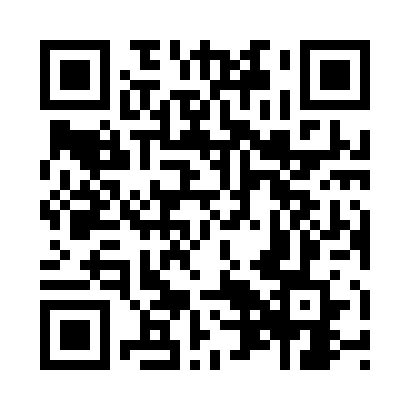 Prayer times for Zion City, Alabama, USAWed 1 May 2024 - Fri 31 May 2024High Latitude Method: Angle Based RulePrayer Calculation Method: Islamic Society of North AmericaAsar Calculation Method: ShafiPrayer times provided by https://www.salahtimes.comDateDayFajrSunriseDhuhrAsrMaghribIsha1Wed4:435:5812:444:267:308:452Thu4:425:5712:444:267:318:463Fri4:415:5612:444:267:328:474Sat4:395:5512:444:267:338:485Sun4:385:5412:444:267:348:496Mon4:375:5312:444:267:348:507Tue4:365:5212:434:267:358:528Wed4:355:5112:434:267:368:539Thu4:345:5112:434:277:378:5310Fri4:335:5012:434:277:378:5411Sat4:325:4912:434:277:388:5512Sun4:315:4812:434:277:398:5613Mon4:305:4712:434:277:408:5714Tue4:295:4712:434:277:408:5815Wed4:285:4612:434:277:418:5916Thu4:275:4512:434:277:429:0017Fri4:265:4512:434:277:429:0118Sat4:255:4412:434:277:439:0219Sun4:245:4312:434:277:449:0320Mon4:235:4312:444:277:459:0421Tue4:235:4212:444:287:459:0522Wed4:225:4212:444:287:469:0623Thu4:215:4112:444:287:479:0724Fri4:205:4112:444:287:479:0825Sat4:205:4012:444:287:489:0926Sun4:195:4012:444:287:499:1027Mon4:185:3912:444:287:499:1028Tue4:185:3912:444:287:509:1129Wed4:175:3912:444:297:519:1230Thu4:175:3812:454:297:519:1331Fri4:165:3812:454:297:529:14